ΠΜΣ «ΨΗΦΙΑΚΑ ΜΕΣΑ ΕΠΙΚΟΙΝΩΝΙΑΣ ΚΑΙ ΠΕΡΙΒΑΛΛΟΝΤΑ ΑΛΛΗΛΕΠΙΔΡΑΣΗΣ»ΠΡΟΤΕΙΝΟΜΕΝΑ ΘΕΜΑΤΑ ΔΙΠΛΩΜΑΤΙΚΩΝ ΕΡΓΑΣΙΩΝ ΑΚΑΔ. ΕΤΟΥΣ 2024-2025Αθήνα, 24/05/2024Ο Διευθυντής του Προγράμματος Μεταπτυχιακών Σπουδών
«Ψηφιακά Μέσα Επικοινωνίας και Περιβάλλοντα Αλληλεπίδρασης»*Δρ. Κωνσταντίνος ΜουρλάςΚαθηγητής Τμήματος ΕΜΜΕ ΕΚΠΑ* η υπογραφή έχει τεθεί στο πρωτότυπο που τηρείται στο αρχείο της Γραμματείας του Προγράμματος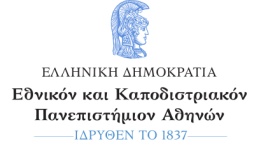 ΣΧΟΛΗ ΟΙΚΟΝΟΜΙΚΩΝ ΚΑΙ ΠΟΛΙΤΙΚΩΝ ΕΠΙΣΤΗΜΩΝΤΜΗΜΑ ΕΠΙΚΟΙΝΩΝΙΑΣ ΚΑΙ ΜΕΣΩΝ ΜΑΖΙΚΗΣ ΕΝΗΜΕΡΩΣΗΣΠΜΣ «ΨΗΦΙΑΚΑ ΜΕΣΑ ΕΠΙΚΟΙΝΩΝΙΑΣ ΚΑΙ ΠΕΡΙΒΑΛΛΟΝΤΑ ΑΛΛΗΛΕΠΙΔΡΑΣΗΣ»Σοφοκλέους 1, 10559, Αθήνα – τηλ.  210 3689426 – masters.ntlab.gr  – medialab@media.uoa.grκύκλος μαθημάτων ΔΙΑΜ. Διαμήκεις Προσεγγίσεις στο Νέο Τεχνολογικό Επικοινωνιακό Περιβάλλονκύκλος μαθημάτων ΔΙΑΜ. Διαμήκεις Προσεγγίσεις στο Νέο Τεχνολογικό Επικοινωνιακό Περιβάλλονδιδάσκων/διδάσκουσαπιθανά θέματα διπλωματικών εργασιώνΜ. ΜεϊμάρηςΘΔΙΑΜ.1 Ψηφιακή Αφήγηση στο χώρο της Υγείας (ψυχική, σωματική)Μ. ΜεϊμάρηςΘΔΙΑΜ.2 Ψηφιακή Αφήγηση και ευαίσθητες ομάδες πληθυσμού (π.χ. μετανάστες, πρόσφυγες, φυλακισμένοι, εξαρτημένοι)Μ. ΜεϊμάρηςΘΔΙΑΜ.3 Ψηφιακή Αφήγηση και θέματα Ταυτότητας και ΦύλουΜ. ΜεϊμάρηςΘΔΙΑΜ.4 Ψηφιακή Αφήγηση και ΠεριβάλλονΜ. ΜεϊμάρηςΘΔΙΑΜ.5 Ψηφιακή Αφήγηση και Ιστορική ΜνήμηΜ. ΜεϊμάρηςΘΔΙΑΜ.6 Ψηφιακή Αφήγηση και επαυξημένη πραγματικότητα (AR), εικονική πραγματικότητα(VR) καθώς και μικτή πραγματικότητα (MR)Μ. ΜεϊμάρηςΘΔΙΑΜ.7 Ψηφιακή Αφήγηση και Τεχνητή Νοημοσύνη (AI)Α. ΣιδηροπούλουΘΔΙΑΜ.8 Netflix και πλατφόρμες streaming: Εμπειρίες παρακολούθησης, κίνητρα χρήσης και συναισθηματικές ανάγκες (ποιοτική έρευνα)Α. ΣιδηροπούλουΘΔΙΑΜ.9 Φορετές συσκευές (wearables) και συμπεριφορές παρακολούθησης του σώματοςΑ. ΣιδηροπούλουΘΔΙΑΜ.10 Αντιλήψεις και στάσεις για ζητήματα προστασίας προσωπικών δεδομένων και χρήσης ψηφιακών κοινωνικών δικτύων (ποιοτική έρευνα)Ε.Τιμπλαλέξη[elentimple@media.uoa.gr]ΘΔΙΑΜ.11 Διαμεσικές Προσεγγίσεις και Ψηφιακά Μέσα**Τα ψηφιακά παιχνίδια πολύ συχνά συνομιλούν με άλλους μεσικούς τύπους, όπως τα αναλογικά παιχνίδια ρόλων, το θέατρο, τη λογοτεχνία και τον κινηματογράφο, δομώντας διαμεσικά σύνολα. Η διπλωματική αναμένεται να ανιχνεύσει τους συσχετισμούς των ψηφιακών παιχνιδιών με άλλους μεσικούς τύπους, να εστιάσει σε ένα ψηφιακό παιχνίδι ως μελέτη περίπτωσης και να την προσεγγίσει με εργαλεία διαμεσικών σπουδών.A. ΨάλτηςΘΔΙΑΜ.12 Αξιολόγηση της αλληλεπίδρασης χρηστών με συστήματα διάχυτης υπολογιστικής. Μια μελέτη επιδόσεων, χρηστικότητας και
αποτελεσματικότηταςA. ΨάλτηςΘΔΙΑΜ.13 Μελέτη λειτουργικότητας και αξιοποίησης των δυνατοτήτων διάχυτης υπολογιστικής και του Ίντερνετ των ΠραγμάτωνA. ΨάλτηςΘΔΙΑΜ.14 Διερεύνηση δυνατοτήτων της διάχυτης υπολογιστικής προσανατολισμένες σε συστήματα επαυξημένης πραγματικότηταςκύκλος μαθημάτων ΕΔΔΕ. Η Επιστήμη των Δεδομένων στη Δημοσιογραφία και την Επικοινωνίακύκλος μαθημάτων ΕΔΔΕ. Η Επιστήμη των Δεδομένων στη Δημοσιογραφία και την Επικοινωνίαδιδάσκωνπιθανά θέματα διπλωματικών εργασιώνΚ. ΜουρλάςΘΕΔΔΕ.1 Σχεδίαση, Υλοποίηση και Αξιολόγηση Ευχρηστίας ενός ενημερωτικού ιστοχώρου ακολουθώντας τη Χρηστοκεντρική Προσέγγιση, με δυνατότητες παροχής εξατομικευμένου περιεχομένου και παραγωγής συστάσεων κάνοντας χρήση ενός κατάλληλου προφίλ αναγνωστών που να βασίζεται στα ενδιαφέροντα του χρήστη αλλά και στο ιστορικό πλοήγησης και επιλογών του (likes, shares, reads, ratings)Κ. ΜουρλάςΘΕΔΔΕ.2  Κριτική θεώρηση και Ανάλυση των Τεχνικών Μηχανικής Μάθησης: Hθικά ζητήματα, σύνολα δεδομένων που συλλέγονται με προκαταλήψεις και εμπεριέχουν θεσμικό ρατσισμό, ταξικό διαχωρισμό κλπ.Κ. ΜουρλάςΘΕΔΔΕ.3 Αυτόματη ανάλυση δημοσιογραφικού και πολιτικού λόγου σε σύνολο μεγάλων δεδομένων με τεχνικές εξόρυξης πληροφορίας (text mining) και ανάλυσης φυσικής γλώσσας (NLP) με στόχο  τη μελέτη φαινομένων όπως η παραπληροφόρηση, η προπαγάνδα, ο λαϊκισμός, ο υβριστικός λόγος, η ρητορική μίσους κ.λπ.Κ. ΜουρλάςΘΕΔΔΕ.4 FactChecking: Αξιοποίηση Τεχνικών Μηχανικής Μάθησης και Επεξεργασίας Δεδομένων Μεγάλου Όγκου στην Αναγνώριση και Επαλήθευση Ψευδών Ειδήσεωνκύκλος μαθημάτων ΣΕΕΠ. Σχεδιασμός Εμπειριών Εικονικής Πραγματικότηταςκύκλος μαθημάτων ΣΕΕΠ. Σχεδιασμός Εμπειριών Εικονικής Πραγματικότηταςδιδάσκωνπιθανά θέματα διπλωματικών εργασιώνΧ. Ριζόπουλος ΘΣΕΕΠ.1 Σχεδιασμός και αξιολόγηση εμπειρίας χρήσης εικονικών περιβαλλόντωνΧ. ΡιζόπουλοςΘΣΕΕΠ.2 Μορφές εμβύθισης και εμπειρία χρήσηςΧ. ΡιζόπουλοςΘΣΕΕΠ.3 Σχεδιασμός εμβυθιστικών περιβαλλόντων για πλοηγήσιμες μορφές οπτικοποίησης δεδομένωνΧ. ΡιζόπουλοςΘΣΕΕΠ.4 Δυναμική δημιουργία περιεχομένου [procedural content generation] σε παιχνίδια ή/και εμβυθιστικά περιβάλλονταΧ. ΡιζόπουλοςΘΣΕΕΠ.5 Ψηφιακά παιχνίδια και προσωπική ταυτότηταΧ. ΡιζόπουλοςΘΣΕΕΠ.6 Ψηφιακά παιχνίδια/εικονική πραγματικότητα για (ψυχο)θεραπευτικούς σκοπούςκύκλος μαθημάτων ΣΑΚΚ. Συμμετοχική Διακυβέρνηση και Ψηφιακή Κοινωνική και Ανθρωπιστική Καινοτομίακύκλος μαθημάτων ΣΑΚΚ. Συμμετοχική Διακυβέρνηση και Ψηφιακή Κοινωνική και Ανθρωπιστική Καινοτομίαδιδάσκων/διδάσκουσαπροτεινόμενα θέματα διπλωματικών εργασιώνΔ. ΓκούσκοςΘΣΑΚΚ.1 Ανοικτή διακυβέρνηση, με ειδικότερο ενδιαφέρον στη δημόσια συμμετοχή, συνδημιουργία και κοινωνική καινοτομία, καθώς και στα ψηφιακά δημόσια αγαθά, για στόχους αειφορικής ανάπτυξης, με ειδικότερο ενδιαφέρον στην κλιματική δράση, την περιβαλλοντική αειφορία και τα μηδενικά απορρίμματαΕ. ΚαραμαγκιώληΘΣΑΚΚ.2 Τεχνολογία χαμηλών πόρων, κοινωνική καινοτομία και διαχείριση κρίσεων Ε. ΚαραμαγκιώληΘΣΑΚΚ.3 Δημόσια διαδικτυακή διακυβέρνηση και διαχείριση της πανδημίας Ε. ΚαραμαγκιώληΘΣΑΚΚ.4  Εφαρμογές ανθρωπιστικής τεχνολογίαςΕ. ΚαραμαγκιώληΘΣΑΚΚ.5  Artificial intelligence και μεταναστευτικόΕ. ΚαραμαγκιώληΘΣΑΚΚ.6 Ανοικτά δημόσια δεδομένα και κοινωνική αλληλεγγύηΕ. ΚαραμαγκιώληΘΣΑΚΚ.7 Περιβαλλοντική κρίση και τεχνολογίες αιχμήςΕ. ΚαραμαγκιώληΘΣΑΚΚ.8 Περιβάλλον, κοινωνική αλληλεγγύη και συμμετοχικότηταΕ. ΚαραμαγκιώληΘΣΑΚΚ.9 Συμμετοχικός σχεδιασμός και Τοπική ΑυτοδιοίκησηΣ. ΚίργιναςΘΣΑΚΚ.10 Ψηφιακά παιχνίδια για Καλό και Κοινωνική αλλαγήΣ. ΚίργιναςΘΣΑΚΚ.11 Εφαρμογή σοβαρών παιχνιδιών και παιγνιοποιημένων προσεγγίσεων για δημόσια συμμετοχήΣ. ΚίργιναςΘΣΑΚΚ.12 Ανάπτυξη/εφαρμογή σοβαρών παιχνιδιών και παιγνιοποιημένων προσεγγίσεων στην εκπαίδευση, την κατάρτιση, την υγεία και την επικοινωνίαΕ.Ρ. ΣτάιουΘΣΑΚΚ.13 Επιλογή από τα παρακάτω πεδία:• Μη Κερδοσκοπική Επικοινωνία Δημόσιων Οργανισμών• Μη Κερδοσκοπική Επικοινωνία Τοπικής Αυτοδιοίκησης• Ψηφιακά Μέσα για καλό • Οργάνωση και επικοινωνία δράσεων Κοινωνικής Αλληλεγγύης• Μη Κερδοσκοπική Επικοινωνία Φορέων Τρίτου Τομέα/ΚΑΛΟ/Κοινωνίας Πολιτών (Αυτό-οργανώσεις, ΜΚΟ, ΚΟΙΝΣΕΠ, Ιδρύματα, Συνεταιρισμοί κοκ.)